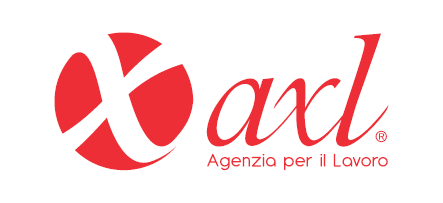 IN PRODUZIONE: OPERATORE MACCHINA CNC per azienda arredamento di ThieneADDETTO/A ALL'ASSEMBLAGGIO E CABLAGGIO per azienda automazioni limitrofi DuevilleOPERAIO/A ADDETTO PRESSOFUSIONE (DUE TURNI) per azienda cliente di Thiene.ESTRUSORISTA (MATERIE PLASTICHE 3 TURNI) per azienda leader nella produzione di materie plastiche.OPERAIO SU PRESSE MECCANICHE, due turni. Zona Thiene. OPERATORE ROBOT DI CONFEZIONAMENTO per azienda settore alimentare di Vicenza. AREA LOGISTICA:  ADDETTO AL MAGAZZINO ABBIGLIAMENTO 	per azienda cliente limitrofi Thiene.AUTISTA MAGAZZINIERE PATENTE C per azienda di BreganzeAUTISTA AUTOBUS per azienda di trasporti zona Zugliano ADDETTO/A AL MAGAZZINO per polo logistico zona Marostica.TECNICI SPECIALIZZATI: MANUTENTORE ELETTRICO zona Breganze, trasferte quotidianeIDRAULICO per azienda di VicenzaTERMOTECNICO per azienda Alto VicentinoTECNICO SERVICE POST VENDITA per azienda zona Dueville.DISEGNATORE MECCANICO per importante azienda zona Breganze. Uso Inventor.PROGETTISTA MECCANICO per azienda di automazione zona Schio.TEST ENGINEER per azienda multinazionale con sede a Thiene.INGEGNERE GESTIONALE per azienda del settore automazione industriale di Sarcedo. CARPENTIERE per officina meccanica di Thiene.ADDETTO LAVORAZIONI MECCANICHE per azienda cliente di Schio.MONTATORI MECCANICI (2 TURNI) per azienda del settore metalmeccanico specializzata nella progettazione e costruzione di macchine automatiche su commessa zona Schio.IMPIEGATO UFFICIO TECNICO Uso AutocAD E RevitIN UFFICIOIMPIEGATO COMMERCIALE ITALIA per azienda limitrofi Thiene.IMPIEGATO LOGISTICO per azienda di Sandrigo e per altra realtà di Valdagno. IMPIEGATO/A ADDETTO MANUALISTICA E SICUREZZA IMPIANTI per azienda di Schio.ADDETTA/O AL CENTRALINO - CATEGORIA PROTETTA per azienda di Arsiero. Richiesta ottima conoscenza lingua inglese. IMPIEGATO AMMINISTRATIVO per azienda zona Thiene. Requisito: 3 anni di esperienza.IMPIEGATO/A UFFICIO BACK OFFICE per azienda di Marano Vicentino.